شعبة علم الاجتماع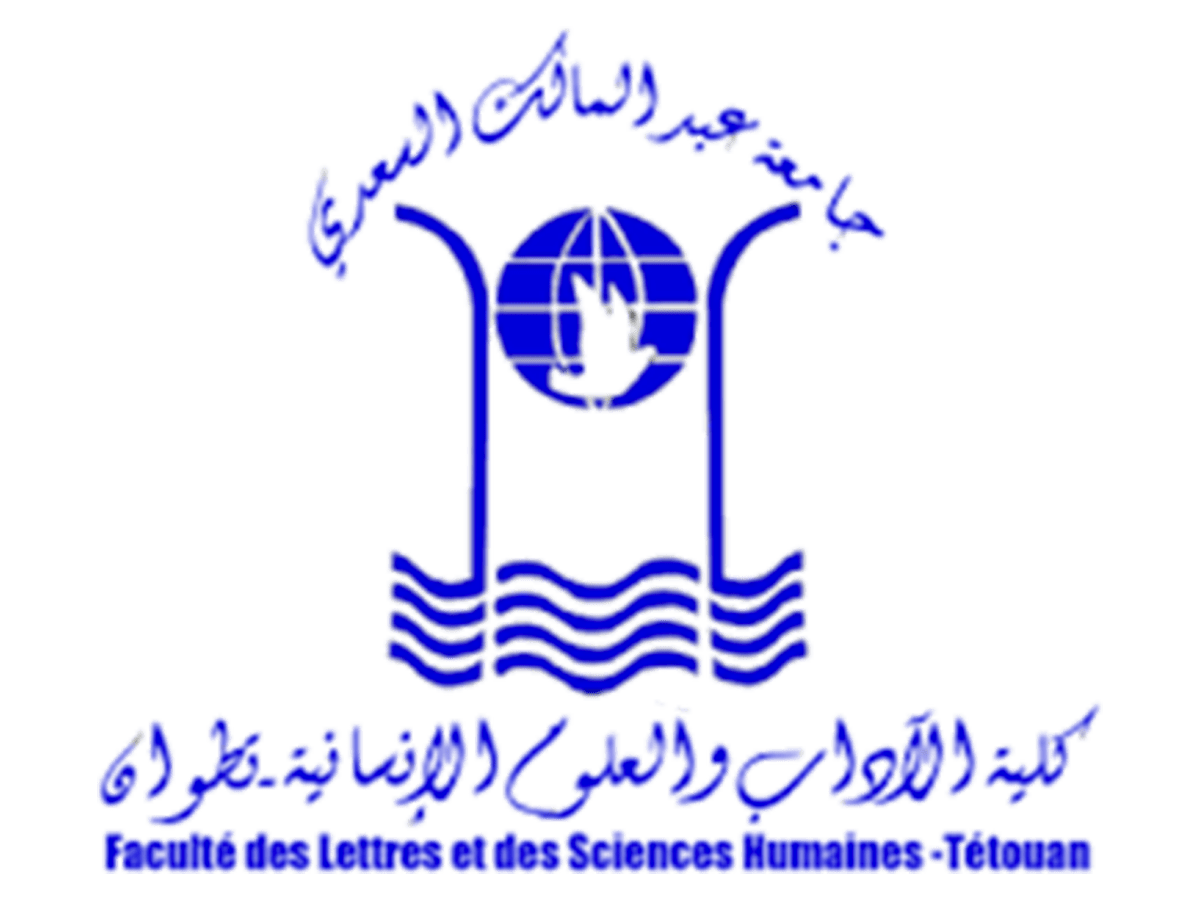 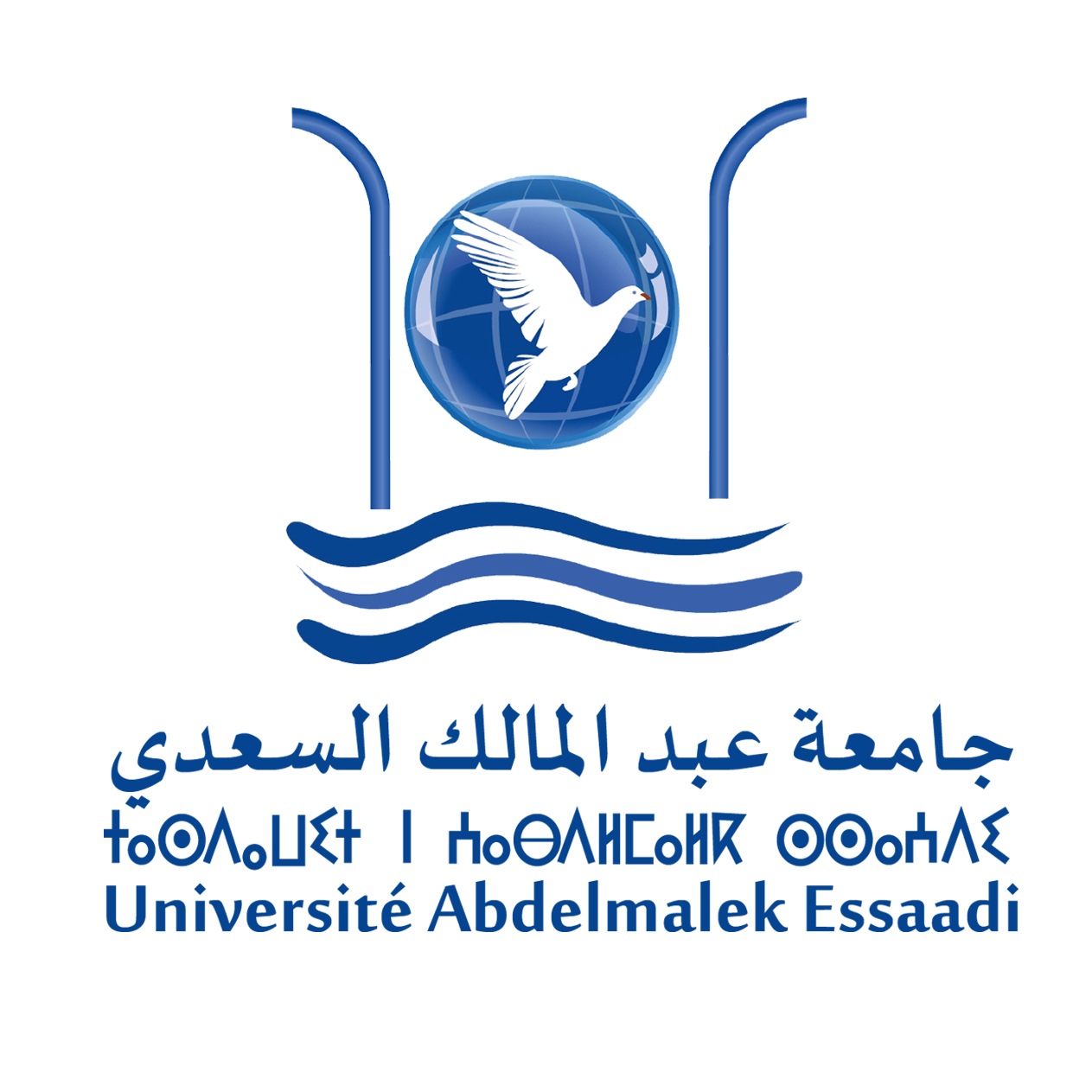 استعمــــــــــــــــــال الــــــــــــــــــزمن-الدورة الخريفيةالسنة الجامعية 2024-2023   ـــــــــــــــ الفصل 3تاريخ التحديث: 26/10/2023شعبة علم الاجتماعاستعمــــــــــــــــــال الــــــــــــــــــزمن -الدورة الخريفيةالسنة الجامعية 2024-2023   ـــــــــــــــ الفصل 5تاريخ التحديث: 26/10/202314H30-12H3012H30-10H3010H30-08H30الأنثروبولوجيا الاجتماعية والثقافيةذ. بوطالبم. الجديدالأربعاءالمناهج الكميةذ. شرايميم. داوودسوسيولوجيا الأديانذة. الوزانيم. داوودالمناهج الكيفيةذة. الخمليشي م. داوودالخميسالإحصاء (الفوج 2)ذ. حيتوميم. داوودالإحصاء– الفوج 1ذ.حيتومي م. داوودالجمعةسوسيولوجيا الثقافةذ. جعوانيم. داوودالسبت18H30-16H3016H30-14H3014H30-12H30سوسيولوجيا المغربذ. بوطالبق. 3الأربعاءنظريات التغير الاجتماعيذ. الزكريتيم. داوودالمقاربات الجديدة للتنميةذ. شرايميم. داوودتأطير البحوثالخميس المدينة والبادية والعولمةذة. الوزانيم. داوودالمنهجية والبحث البيبليوغرافيذ. حيتوميم. داوودتأطير البحوثالجمعةتأطير البحوثالثقافة الحضرية والثقافة القرويةذ. جعوانيم. داوودالسبت